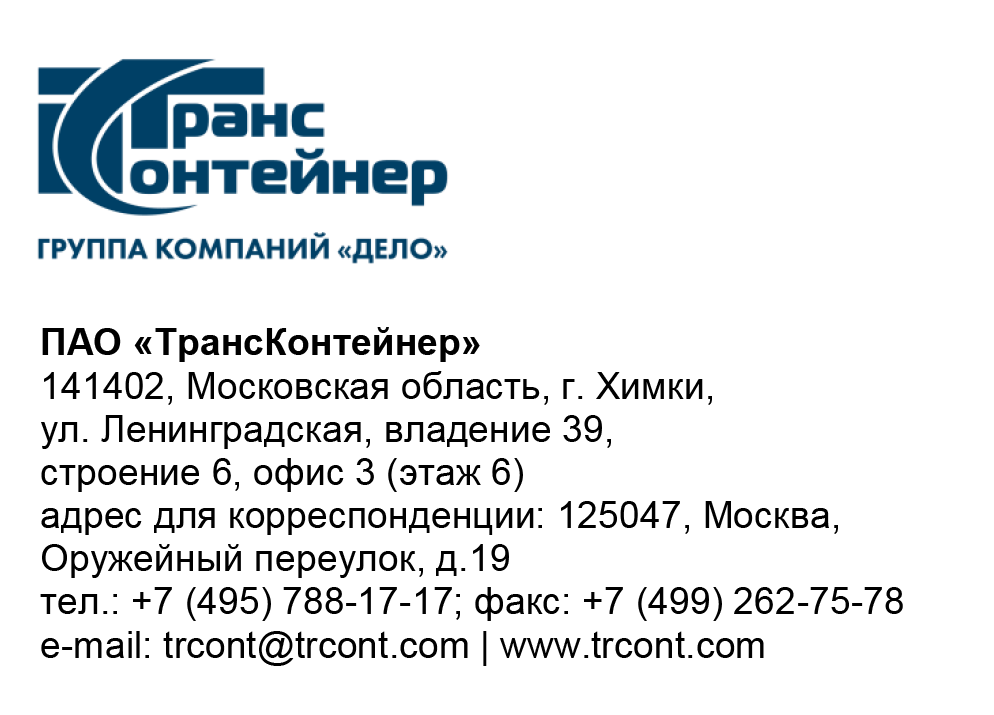 ВНИМАНИЕ!ПАО «ТрансКонтейнер» информирует о внесении изменений в документацию о закупке открытого конкурса № ОКэ-ЦКПРТ-21-0007 на изготовление, поставку, монтаж и пуско-наладку двухбалочного  козлового контейнерного крана для контейнерного терминала Клещиха филиала ПАО «ТрансКонтейнер» на Западно-Сибирской железной дороге Пункт 4.3 Раздела 4 «Техническое задание» изложить в следующей редакции:	«4.3.  Срок изготовления, поставки, монтажа и пуско-наладки	  Срок изготовления, поставки - не более 275 календарных дней с даты подписания Договора.	  Срок монтажа и пуско-наладки - не более 365 календарных дней с даты подписания Договора.»;Подпункт 4.4.1 Раздела 4 «Техническое задание» изложить в следующей редакции:«4.4.1. Гарантийный срок, в течение которого должна быть обеспечена возможность эксплуатации Крана в соответствии с требованиями законодательства Российской Федерации, настоящего Договора и технической документацией на Кран – не менее 24 (двадцать четыре) календарных месяца с даты подписания Сторонами УПД на выполненные работы по монтажу, пуско-наладке.»;Дополнить пункт 4.6 Раздела 4 «Техническое задание» (после таблицы) следующими чертежом и схемой:« 			Габаритный чертеж троллейной линии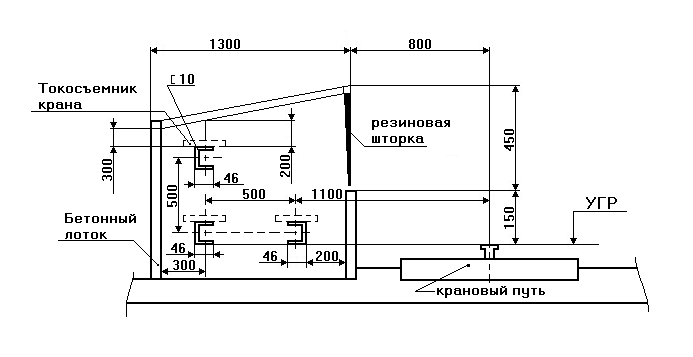 Схема размещения крана КТ Клещиха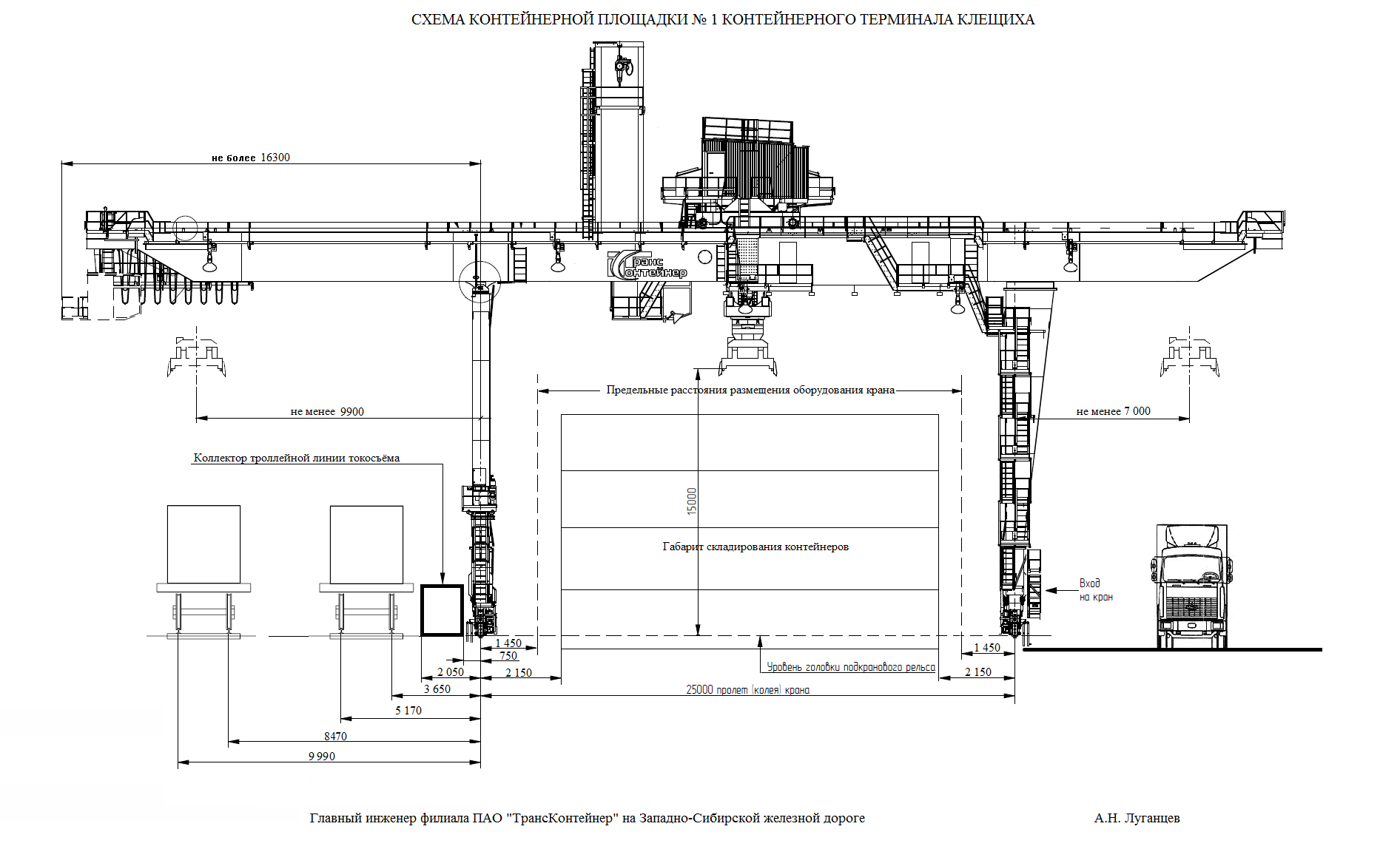 »В пункте 5 Раздела 5 «Информационная карта» исключить текст 
«, включая привлечение и аренду тарированных грузов»;Пункты 7, 13, 14, 19 и 24 раздела 5 «Информационная карта» документации о закупке изложить в следующей редакции:В подпункте 1.4 пункта 17 раздела 5 «Информационная карта» вместо текста: «2016-2021» указать: «2010-2021»;В подпункте 2.5 пункта 17 раздела 5 «Информационная карта» вместо текста: «2016-2021» указать: «2010-2021»Подпункты 2.9, 2.10 пункта 17 раздела 5 «Информационная карта» исключить;Подпункт 2.11 пункта 17 раздела 5 «Информационная карта» считать подпунктом 2.9;В пункте 1 Финансово-коммерческого предложения (приложение № 3 к документации о закупке) исключить текст «привлечение и аренду тарированных грузов, и»;В названии приложения № 4 к документации о закупке вместо текста: «2016-2021» указать «2010-2021»:В абзаце втором пункта 2.1 проекта договора (приложение № 5 к документации о закупке) исключить текст «включая привлечение и аренду тарированных грузов»;Абзац первый подпункта 2.2.1 проекта договора (приложение № 5 к документации о закупке) изложить в следующей редакции:«2.2.1. Аванс в размере 30% от  цены Договора, что составляет _____________ рублей, в том числе  НДС (20%) – __________  (__________________) рублей 00 копеек, Заказчик оплачивает в течение 10 (десяти) календарных дней с даты предоставления банковской гарантии на возврат авансового платежа, предусмотренного п. 2.5 настоящего Договора.»;Пункт 3.1 проекта договора (приложение № 5 к документации о закупке) изложить в следующей редакции:«3.1. Исполнитель обязан:3.1.1. Изготовить и поставить Кран в соответствии с требованиями  Технического задания (Приложение № 1),  являющегося неотъемлемой частью настоящего Договора, требованиями, установленными российскими стандартами, Техническим регламентом Таможенного Союза «О безопасности машин и оборудования» (ТР ТС 010/2011).3.1.2. Осуществить поставку Товара, а также выполнить работы по монтажу и пуско-наладке Крана, в порядке и сроки, предусмотренные условиями настоящего Договора.3.1.3. Разработать в течение 180 (сто восемьдесят) рабочих дней с даты заключения настоящего Договора и согласовать с Заказчиком План производства работ по монтажу и пуско-наладке Крана.3.1.4. Предоставить на Кран полный пакет документов, предусмотренных в п. 4.10, 4.11 настоящего Договора, а также иных документов, предусмотренных  в соответствии с требованиями законодательства Российской Федерации и «Правил безопасности опасных производственных объектов, на которых используются подъемные сооружения» (приказ Ростехнадзора №461 от 26 ноября 2020 года), с иными нормативно-правовым актами, действующими на момент выполнения работ и регулирующими вопросы ввода в эксплуатацию подъемных сооружений.3.1.5. Уведомить Заказчика о дате начала выполнения работ по монтажу и пуско-наладке Крана. Исполнитель информирует Заказчика о дате начала выполнения работ по монтажу и пуско-наладке путем  направления Заказчику уведомления не позднее, чем  за 15 (пятнадцать) календарных дней до даты начала указанных работ.3.1.6. До начала выполнения работ по монтажу и пуско-наладке Крана принять Кран в монтаж от Заказчика по Акту о передаче оборудования в монтаж, составленный в соответствии с формой № ОС-15.3.1.7. Выполнить работы по монтажу, пуско-наладке Крана согласно «Правилам безопасности опасных производственных объектов, на которых используются подъемные сооружения» (приказ Ростехнадзора №461 от 26 ноября 2020 года), а также иным нормативно-правовым актам, действующим на момент выполнения работ и регулирующим вопросы монтажа и ввода в эксплуатацию подъемных сооружений.3.1.8. В течение 1 (одних) суток информировать Заказчика об обстоятельствах, которые создают невозможность выполнения работ по монтажу и пуско-наладке, и направить запрос в адрес Заказчика с целью получения письменных указаний.3.1.9. Устранять недостатки в выполненных работах своими силами и за свой счет.3.1.10. Назначить уполномоченное лицо, ответственное за выполнение работ по монтажу и пуско-наладке Крана.3.1.11. Обеспечить выполнение подчиненными работниками, а также лицами, действующими в интересах Заказчика, установленных на территории Заказчика требований режима и пропускной системы,  транспортной безопасности, разработанных в соответствии с требованиями Федерального закона от 9 февраля 2007 г. № 16-ФЗ «О транспортной безопасности» и иных нормативных документов по транспортной безопасности, а также норм законодательства РФ по охране труда, об охране окружающей среды, общественного порядка, правил дорожного движения, а также соблюдать требования, установленные Федеральным законом от 21 декабря 1994 г. № 69-ФЗ «О пожарной безопасности», Федеральным законом от 22 июля 2008 г. № 123-ФЗ «Технический регламент о требованиях пожарной безопасности», Федеральным законом Российской Федерации № 15-ФЗ от 23.02.2013 г. «Об охране здоровья граждан от воздействия окружающего табачного дыма и последствий потреблений табака», Постановлением Российской Федерации от 31.12.2020  № 1479 «О противопожарном режиме», требования локальных нормативных актов в области пожарной безопасности, соблюдать нормы действующего законодательства по безопасности проведения работ.Исполнитель несет ответственность за соблюдение специалистами Исполнителя законодательства в области промышленной безопасности Российской Федерации.3.1.12. Обеспечить своих работников и привлеченных им третьих лиц средствами индивидуальной защиты, необходимыми для проведения определенного вида работ (спецодеждой, спецобувью, перчатками, сигнальным (светоотражающим) жилетом, защитной каской, защитными очками, респиратором, и пр.), и не допускать их нахождение на объекте Заказчика без указанных средств индивидуальной защиты;3.1.13.  Проводить инструктаж своих работников и привлеченных им третьих лиц по Правилам безопасности при нахождении на терминале Заказчика и обеспечивать их соблюдение.3.1.14. Не разглашать конфиденциальную информацию третьим лицам и не использовать ее для каких-либо целей, кроме связанных с выполнением обязательств по настоящему Договору.3.1.15.  Незамедлительно информировать Заказчика в случае выявления  нецелесообразности продолжения выполнения работ по монтажу, пуско-наладке Крана.3.1.16. Не нарушать прав третьих лиц, урегулировать за свой счет требования, предъявляемые  к Заказчику в связи с исполнением настоящего Договора, и возместить Заказчику связанные с такими требованиями  расходы и убытки.3.1.17. Не передавать оригиналы или копии документов, полученные от Заказчика, третьим лицам без предварительного письменного согласия Заказчика.3.1.18. Предоставить обеспечение Договора в порядке, и сроки, установленные настоящим Договором.3.1.19. Осуществить подключение Крана к действующей точке присоединения.  Исполнитель несет ответственность за соответствие подключения электрооборудования крана технической документации Крана и Техническому заданию (приложение № 1 к настоящему Договору).3.1.20. Осуществить за свой счет организацию и проведение полного технического освидетельствования Крана.3.1.21. Для обеспечения доступа работников и специализированной техники на место выполнения работ своевременно (не менее чем за три рабочих дня) предоставить список Заказчику об используемой технике с указанием марки и регистрационных номеров, а также список задействованных работников с указанием ФИО, занимаемой должности и паспортных данных.3.1.22. По завершении выполнения работ по монтажу и пуско-наладке Крана, Исполнитель должен провести инструктаж и обучение персонала Заказчика безопасным методам эксплуатации, в том числе инструктаж и обучение по проведению работ по техническому обслуживанию Крана.3.1.23. Обеспечивать работу своего уполномоченного представителя в составе комиссии по пуску Крана в эксплуатацию согласно уведомлению Заказчика о дате работы комиссии, представленного не менее чем за 10 (десять) календарных дней до начала работы комиссии.»;Подпункты 3.3.2–3.3.7 проекта договора (приложение № 5 к документации о закупке) считать соответственно подпунктами 3.3.3-3.3.8;Дополнить проект договора (приложение № 5 к документации о закупке) подпунктом 3.3.2 в следующей редакции:«3.3.2. В течение 15 (пятнадцати) календарных дней с даты получения уведомления Исполнителя о дате начала выполнения работ по монтажу и пуско-наладке Крана передать Кран в монтаж Исполнителю для выполнения работ по монтажу, пуско-наладке Крана по Акту о передаче оборудования в монтаж, составленный в соответствии с формой № ОС-15.»» В абзаце третьем пункта 4.1 проект договора (приложение № 5 к документации о закупке) исключить текст  «подписания Сторонами УПД на Кран в течение 5 (пяти) рабочих дней с даты»;Последний абзац пункта 4.2 проекта договора (приложение № 5 к документации о закупке) изложить в следующей редакции:«Приемка Крана и выполненных работ по монтажу, пуско-наладке Крана осуществляется после получения Исполнителем Акта готовности Крана к вводу в работу путем подписания УПД на Кран и УПД на выполненные работы по монтажу, пуско-наладке Крана.»Пункт 4.3 проекта договора (приложение № 5 к документации о закупке) изложить в следующей редакции:«4.3. Стороны в рамках настоящего Договора оформляют первичные документы в электронном виде в порядке и на условиях предусмотренных приложением № 7 к настоящему Договору.Поставщик формирует УПД на Кран / УПД на выполненные работы по монтажу, пуску-наладке Крана в электронном виде, подписывает его усиленной квалифицированной электронной подписью (далее – квалифицированная электронная подпись) и направляет файл с документом в электронном виде Покупателю по телекоммуникационным каналам связи и уведомляет Покупателя о дате приемки Товара и выполненных работ по монтажу, пуско-наладке не менее чем за 5 (пять) рабочих дней.Перечень и формат документов определен приложением № 7а к настоящему Договору.По результатам приемки Крана/выполненных работ по монтажу, пуско-наладке Крана Заказчик подписывает акт сдачи-приемки грузовых мест Крана / УПД на выполненные работы по монтажу, пуско-наладке Крана квалифицированной электронной подписью и направляет его Исполнителю после приемки Товара и выполненных работ по монтажу, пуско-наладке Товара  - в том случае, если отсутствуют замечания к Товару и выполненным работам по монтажу и пуско-наладке Товара или отказывает Исполнителю  в подписании – в случае  наличия замечаний к Товару и выполненным работам по монтажу и пуско-наладке Товара, зафиксированных Сторонами по результатам приемки Товара и выполненных работ по монтажу и пуско-наладке Товара. В случае выявления в ходе осуществления приемки Товара и работ по монтажу и пуско-наладке Товара  несоответствия Товара и выполненных работ условиям настоящего Договора, Сторонами составляется акт на бумажном носителе с перечнем недостатков и со сроками их устранения за счет Исполнителя.Стороны подтверждают, что отсутствие ответных действий Заказчика не является согласием Заказчиком  (акцептом) с содержанием документов и не заменяет подписание документов квалифицированной электронной подписью, если иное прямо не предусмотрено Сторонами в Договоре.»;Абзац первый пункта 4.5 проекта договора (приложение № 5 к документации о закупке) изложить в следующей редакции:«4.5. Гарантийный срок, в течение которого должна быть обеспечена возможность эксплуатации Крана в соответствии с требованиями законодательства Российской Федерации, настоящего Договора и технической документацией на Кран - ___ (____________) календарных месяца с даты подписания Сторонами УПД на выполненные работы по монтажу, пуско-наладке Крана.»;В пункте 4.10 проекта договора (приложение № 5 к документации о закупке) вместо текста:«− Акт сдачи-приемки Крана – 2 экз. оригинала;− Универсальный передаточный документ на Кран – 1 экз. в электронном виде по ЭДО;		− Счет на оплату – 1 экз. в электронном виде по ЭДО» указать: «− Акт сдачи-приемки грузовых мест Крана– 2 экз. оригинала»;Дополнить перечень документов пункта 4.11 проекта договора следующим образом:«- УПД на Кран – 1 экз. в электронном виде по ЭДО»; Пункт 5.6 проекта договора изложить в следующей редакции:		«В случае, не предоставления Исполнителем документов, указанных в п. 4.10. и 4.11. настоящего Договора, Исполнитель обязан уплатить штраф в размере 10 000 (десять тысяч) рублей за каждый непредоставленный документ». В пункте 8.3 проекта договора (приложение № 5 к документации о закупке) вместо текста «30» указать «20».Пункт 1 таблицы «Перечень и формат электронных документов» приложения № 7а к договору (приложение №5 к документации о закупке) изложить в следующей редакции:«» Перечень банковских учреждений и предельные лимиты на прием независимых (банковских) гарантий в приложении № 3 к договору (приложение №5 к документации о закупке) изложить в следующей редакции:«»Перечень банковских учреждений и предельные лимиты на прием независимых (банковских) гарантий в приложении № 8 к документации о закупке изложить в следующей редакции:«»Далее по тексту…Председатель Конкурсной комиссии					     аппарата управления 								     М.Г. Ким«7.Место, дата и время начала и окончания срока подачи Заявок, открытия доступа к ЗаявкамЗаявки принимаются через ЭТП, информация по которой указана в пункте 4 Информационной карты с даты опубликования Открытого конкурса и до «21» апреля 2021 г. 11 часов 00 минут местного времени. Открытие доступа к Заявкам состоится автоматически в Программно-аппаратном средстве ЭТП в момент окончания срока для подачи Заявок.Заявки принимаются через ЭТП, информация по которой указана в пункте 4 Информационной карты с даты опубликования Открытого конкурса и до «21» апреля 2021 г. 11 часов 00 минут местного времени. Открытие доступа к Заявкам состоится автоматически в Программно-аппаратном средстве ЭТП в момент окончания срока для подачи Заявок.13.Форма, сроки и порядок оплаты за поставку товаров, выполнения работ, оказания услугАванс в размере 30% от цены Договора, указанной в  Финансово-коммерческом предложении, в течение 10 (десять) календарных дней  с даты предоставления банковской гарантии на возврат авансового платежа, предусмотренного п. 2.5 Договора (Приложение № 5 к документации о закупке). В случае непредставления банковской гарантии аванс не выплачивается. При этом сроки выполнения обязательств Исполнителя по договору, остаются неизменными.Окончательный платёж  в размере 70% от цены Договора, указанной в  Финансово-коммерческом предложении, в течение 30 (тридцати) календарных дней с даты подписания УПД (иного документа) на выполненные работы по монтажу и пуско-наладке Крана.Аванс в размере 30% от цены Договора, указанной в  Финансово-коммерческом предложении, в течение 10 (десять) календарных дней  с даты предоставления банковской гарантии на возврат авансового платежа, предусмотренного п. 2.5 Договора (Приложение № 5 к документации о закупке). В случае непредставления банковской гарантии аванс не выплачивается. При этом сроки выполнения обязательств Исполнителя по договору, остаются неизменными.Окончательный платёж  в размере 70% от цены Договора, указанной в  Финансово-коммерческом предложении, в течение 30 (тридцати) календарных дней с даты подписания УПД (иного документа) на выполненные работы по монтажу и пуско-наладке Крана.14.Срок (период), условия и место поставки товаров, выполнения работ, оказания услугСрок изготовления, поставки - не более 275 календарных дней с даты подписания Договора.Срок монтажа и пуско-наладки - не более 365 календарных дней с даты подписания Договора.Место поставки товаров, выполнения работ, оказания услуг и т.д.: г Новосибирск,  ул. Толмачевская, д.1Срок изготовления, поставки - не более 275 календарных дней с даты подписания Договора.Срок монтажа и пуско-наладки - не более 365 календарных дней с даты подписания Договора.Место поставки товаров, выполнения работ, оказания услуг и т.д.: г Новосибирск,  ул. Толмачевская, д.119.Критерии оценки при сопоставлении Заявок и коэффициент их значимости (Кз)Критерий оценкиЗначение Кз19.Критерии оценки при сопоставлении Заявок и коэффициент их значимости (Кз)Цена Договора0,5519.Критерии оценки при сопоставлении Заявок и коэффициент их значимости (Кз)Срок изготовления, поставки (изготовление и поставка двухбалочного козлового контейнерного крана)0,119.Критерии оценки при сопоставлении Заявок и коэффициент их значимости (Кз)Срок монтажа, пуско-наладки (монтаж и пуско-наладка двухбалочного козлового контейнерного крана)0,119.Критерии оценки при сопоставлении Заявок и коэффициент их значимости (Кз)Опыт поставки (количество единиц двухбалочных козловых контейнерных Кранов, поставленных за 2010-2021 годы)0,119.Критерии оценки при сопоставлении Заявок и коэффициент их значимости (Кз)Гарантия на Товар в месяцах. Наилучшим считается наибольшее значение0,0519.Критерии оценки при сопоставлении Заявок и коэффициент их значимости (Кз)Наличие согласия участника осуществлять ЭДО на условиях, изложенных в приложениях № 7 и № 7а к проекту договора (приложение № 5 к настоящей документацией о закупке).  (В случае если в финансово-коммерческом предложении участника выражено согласие на ЭДО, заявке участника по данному критерию присваивается 1 (один) балл, в случае несогласия - 0 (ноль) баллов)0,0524.Обеспечение исполнения договораОбеспечение надлежащего исполнения договора оформляется по выбору претендента в виде независимой (банковской) гарантии, составленной в соответствии с требованиями, изложенными в приложении 
№ 8 к документации о закупке, выданной одним из банков, перечисленных в приложении № 7 к настоящей документации о закупке.Претендент предоставляет банковскую гарантию на возврат аванса в размере 30% от цены Договора.Гарантия предоставляется не позднее 20 (двадцати) рабочих дней после подписания Сторонами Договора.Претендент до оформления банковской гарантии направляет Заказчику на  согласование проект банковской гарантии. Заказчик в течение 2 (двух) рабочих дней с момента получения проекта банковской гарантии осуществляет его рассмотрение и согласование или направляет мотивированные замечания Исполнителю.Обеспечение надлежащего исполнения договора оформляется по выбору претендента в виде независимой (банковской) гарантии, составленной в соответствии с требованиями, изложенными в приложении 
№ 8 к документации о закупке, выданной одним из банков, перечисленных в приложении № 7 к настоящей документации о закупке.Претендент предоставляет банковскую гарантию на возврат аванса в размере 30% от цены Договора.Гарантия предоставляется не позднее 20 (двадцати) рабочих дней после подписания Сторонами Договора.Претендент до оформления банковской гарантии направляет Заказчику на  согласование проект банковской гарантии. Заказчик в течение 2 (двух) рабочих дней с момента получения проекта банковской гарантии осуществляет его рассмотрение и согласование или направляет мотивированные замечания Исполнителю.1.Универсальный передаточный документ УПДXML, утв. приказом ФНС России от 19.12.2018 №ММВ-7-15/820@ с уточнениями.С обязательным заполнением в группе «ИнфПолФХЖ1»:1. элемента «ОснПер»:в поле «НаимОсн» указать  «Договор»,в поле «НомерОсн» указать «_______ «,в поле  «ДатаОсн» указать   «______ «.№БанкЛимит на прием независимых (банковских) гарантий, млн. руб.№БанкЛимит на прием независимых (банковских) гарантий, млн. руб.1ПАО Сбербанк1 0002Банк ВТБ (ПАО) 1 0003Банк ГПБ (АО)1 0004АО «Альфа-Банк»1 0005АО «Россельхозбанк»1 0006ПАО «Московский кредитный банк»1 0007ПАО Банк «ФК Открытие»1 0008ПАО «Совкомбанк»1 0009АО «Райффайзенбанк»1 00010ПАО РОСБАНК1 00011АО ЮниКредит Банк1 00012АО «АБ «РОССИЯ»1 00013АО «Всероссийский банк развития регионов»50014ПАО «Банк «Санкт-Петербург»50015АО КБ «Ситибанк»50016Акционерный коммерческий банк «АК БАРС» (публичное акционерное общество)
ПАО «АК БАРС» БАНК50017АО «СМП Банк»50018ПАО «Банк Уралсиб»50019АО АКБ "НОВИКОМБАНК"50020АКБ «Абсолют Банк» (ПАО)35021РНКБ Банк (ПАО)35022Банк «Возрождение» (ПАО)35023ПАО «Банк Зенит»35024ПАО «МТС-Банк»35025АО «ИНГ Банк (Евразия)»35026АО «ОТП Банк»15027КБ «Ренессанс Кредит» (ООО)15028АО «МСП Банк»15029ПАО АКБ «Авангард»15030АО «КБ «Локо-Банк»15031АО «Сургутнефтегазбанк» (СНГБ) (АО БАНК "СНГБ")15032АО «Мидзухо Банк (Москва)»15033АО «СЭБ Банк»15034Банк СОЮЗ (АО)15035АО «Сумитомо Мицуи Рус Банк»15036АО «Эм-Ю-Эф-Джи Банк (Евразия)»15037АО «Банк Интеза»15038Эйч-Эс-Би-Си Банк (HSBC)15039АО «Тойота Банк»15040АйСиБиси Банк (АО)15041ПАО «Росгосстрах Банк» (ПАО «РГС Банк»)15042АО «БКС Банк»15043АКБ «БЭНК ОФ ЧАЙНА» (АО)15044АО «Нордеа Банк»15045ООО «Фольксваген Банк РУС»15046ООО «Мерседес-Бенц Банк Рус»15047ПАО БАНК "АЛЕКСАНДРОВСКИЙ"150Иностранные банковские учрежденияИностранные банковские учрежденияИностранные банковские учреждения48Bank of China1 00049Shinhan Bank1 00050Standard Chartered Bank (China) Limited1 000№БанкЛимит на прием независимых (банковских) гарантий, млн. руб.№БанкЛимит на прием независимых (банковских) гарантий, млн. руб.1ПАО Сбербанк1 0002Банк ВТБ (ПАО) 1 0003Банк ГПБ (АО)1 0004АО «Альфа-Банк»1 0005АО «Россельхозбанк»1 0006ПАО «Московский кредитный банк»1 0007ПАО Банк «ФК Открытие»1 0008ПАО «Совкомбанк»1 0009АО «Райффайзенбанк»1 00010ПАО РОСБАНК1 00011АО ЮниКредит Банк1 00012АО «АБ «РОССИЯ»1 00013АО «Всероссийский банк развития регионов»50014ПАО «Банк «Санкт-Петербург»50015АО КБ «Ситибанк»50016Акционерный коммерческий банк «АК БАРС» (публичное акционерное общество)
ПАО «АК БАРС» БАНК50017АО «СМП Банк»50018ПАО «Банк Уралсиб»50019АО АКБ "НОВИКОМБАНК"50020АКБ «Абсолют Банк» (ПАО)35021РНКБ Банк (ПАО)35022Банк «Возрождение» (ПАО)35023ПАО «Банк Зенит»35024ПАО «МТС-Банк»35025АО «ИНГ Банк (Евразия)»35026АО «ОТП Банк»15027КБ «Ренессанс Кредит» (ООО)15028АО «МСП Банк»15029ПАО АКБ «Авангард»15030АО «КБ «Локо-Банк»15031АО «Сургутнефтегазбанк» (СНГБ) (АО БАНК "СНГБ")15032АО «Мидзухо Банк (Москва)»15033АО «СЭБ Банк»15034Банк СОЮЗ (АО)15035АО «Сумитомо Мицуи Рус Банк»15036АО «Эм-Ю-Эф-Джи Банк (Евразия)»15037АО «Банк Интеза»15038Эйч-Эс-Би-Си Банк (HSBC)15039АО «Тойота Банк»15040АйСиБиси Банк (АО)15041ПАО «Росгосстрах Банк» (ПАО «РГС Банк»)15042АО «БКС Банк»15043АКБ «БЭНК ОФ ЧАЙНА» (АО)15044АО «Нордеа Банк»15045ООО «Фольксваген Банк РУС»15046ООО «Мерседес-Бенц Банк Рус»15047ПАО БАНК "АЛЕКСАНДРОВСКИЙ"150Иностранные банковские учрежденияИностранные банковские учрежденияИностранные банковские учреждения48Bank of China1 00049Shinhan Bank1 00050Standard Chartered Bank (China) Limited1 000